 Vänsterpartiet Gnesta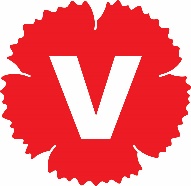 Interpellation till kommunstyrelsens ordförande Johan Rocklind. På fullmäktigemöte 2018-02-12 ställde en representant från Föreningen Gnestapendeln en fråga om den politiska majoriteten var beredd att stödja kampanjen för fler turer för Gnestapendeln på helgerna. Kommunalrådet Johan Rocklind svarade att det inte fanns någon plats på ”spåren” för detta, alltså inte tillgängliga tåglägen. Enligt våra uppgifter från Trafikverket så finns det mycket lediga tåglägen på helgerna. Dock inte riktigt lika mycket på söndag e-m då trafiken med snabbtågen till och från Göteborg ökar. På helgerna har de flesta trafikslagen mindre trafik. T. ex. vårt pendeltåg, linje 48, som har mindre än hälften av vardagstrafiken. Vi vill att Johan Rockklind redovisar var majoriteten fått uppgifterna om att det inte finns ”plats på spåren” på helgerna. Något måste ju ökat kraftigt?För Vänsterpartiet Gnesta den 5 mars 2018Lena Staaf